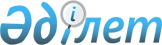 О внесении изменений в решении районного маслихата от 23 декабря 2016 года № 60 "Об утверждении бюджета Алгинского района на 2017-2019 годы"
					
			С истёкшим сроком
			
			
		
					Решение маслихата Алгинского района Актюбинской области от 20 ноября 2017 года № 127. Зарегистрировано Департаментом юстиции Актюбинской области 28 ноября 2017 года № 5705. Прекращено действие в связи с истечением срока
      В соответствии со статьями 9 и 106 Бюджетного кодекса Республики Казахстан от 4 декабря 2008 года, статьей 6 Закона Республики Казахстан от 23 января 2001 года "О местном государственном управлении и самоуправлении в Республике Казахстан", Алгинский районный маслихат РЕШИЛ:
      1. Внести в решение районного маслихата от 23 декабря 2016 года № 60 "Об утверждении бюджета Алгинского района на 2017-2019 годы" (зарегистрированное в Реестре государственной регистрации нормативных правовых актов № 5229, опубликованное 2 февраля 2017 года в эталонном контрольном банке нормативных правовых актов Республики Казахстан) следующие изменения:
      в заголовке, по всему тексту указанного решения слова "бюджета Алгинского района", "бюджет Алгинского района" заменить словами "Алгинского районного бюджета", "Алгинский районный бюджет";
      в пункте 1:
      в подпункте 1):
      доходы
      цифры "7 002 884,9" заменить цифрами "7 564 748,4";
      в том числе по:
      налоговым поступлениям
      цифры "802 329" заменить цифрами "824 863";
      неналоговым поступлениям
      цифры "37 809" заменить цифрами "34 419,7";
      поступлениям от продажи основного капитала
      цифры "30 862" заменить цифрами "11 849";
      поступлениям трансфертов
      цифры "6 131 884,9" заменить цифрами "6 693 616,7";
      в подпункте 2):
      затраты
      цифры "7 069 681,9" заменить цифрами "7 631 545,4";
      в подпункте 3):
      чистое бюджетное кредитование
      цифры "-11 821" заменить цифрами "-12 380,2";
      в том числе:
      бюджетные кредиты
      цифры "64 221" заменить цифрами "63 661,3";
      в подпункте 5):
      дефицит бюджета 
      цифры "- 54 976,5" заменить цифрами "- 54 416,8";
      в подпункте 6):
      финансирование дефицита бюджета
      цифры "54 976,5" заменить цифрами "54 416,8";
      в пункте 3:
      цифры "1 238 917" заменить цифрами "1 651 838";
      в пункте 6:
      в абзаце третьем: цифры "9 274" заменить цифрами "7 078";
      в абзаце четвертом: цифры "15 350" заменить цифрами "23 349";
      в абзаце пятом: цифры "9 015" заменить цифрами "31 897";
      в абзаце шестом: цифры "332 671" заменить цифрами "296 385";
      в абзаце седьмом: цифры "37 039" заменить цифрами "36 967";
      в пункте 7:
      в абзаце втором: цифры "7 000" заменить цифрами "5 206,8";
      в абзаце четвертом: цифры "16 292" заменить цифрами "11 927"; 
      в абзаце двенадцатом: цифры "49 990" заменить цифрами "134 338";
      в абзаце тринадцатом: цифры "32 850,3" заменить цифрами "32 932,3";
      в абзаце пятьнадцатом: цифры "123 257" заменить цифрами "197 899";
      в абзаце семьнадцатом: цифры "8 000" заменить цифрами "7 348";
      в абзаце восемьнадцатом: цифры "42 582" заменить цифрами "46 804";
      2. Приложения 1, 5 указанного решения изложить в новой редакции согласно приложениям 1, 2 к настоящему решению.
      3. Настоящее решение вводится в действие с 1 января 2017 года. Алгинский районный бюджет на 2017 год Перечень бюджетных программ акимов города и сельских округов в районном бюджете на 2017 год
      продолжение таблицы:


					© 2012. РГП на ПХВ «Институт законодательства и правовой информации Республики Казахстан» Министерства юстиции Республики Казахстан
				
      Председатель сессии маслихата 

Г. Джармухамбетова

      Секретарь районного маслихата 

Б. Жумабаев
Приложение № 1 к решению Алгинского районного маслихата от 20 ноября 2017 года № 127Приложение № 1 к решению Алгинского районного маслихата от 23 декабря 2016 года № 60
Категория
Категория
Категория
Категория
Сумма 
(тысяч тенге)
Класс
Класс
Класс
Сумма 
(тысяч тенге)
Под класс
Под класс
Сумма 
(тысяч тенге)
Наименование
Сумма 
(тысяч тенге)
1
2
3
4
5
I. Доходы
7564748,4
1
Налоговые поступления
824863
01
Подоходный налог
308643
2
Индивидуальный подоходный налог
308643
03
Социальный налог
248723
1
Социальный налог
248723
04
Налоги на собственность
217037
1
Налоги на имущество
153186
3
Земельный налог
3653
4
Налог на транспортные средства
52798
5
Единый земельный налог
7400
05
Внутренние налоги на товары, работы и услуги
43472
2
Акцизы
1829
3
Поступление за использование природных и других ресурсов
21579
4
Сборы за ведение предпринимательской и профессиональной деятельности
20059
5
Налог на игорный бизнес
5
08
Обязательные платежи, взимаемые за совершение юридически значимых действий и (или) выдачу документов уполномоченными на то государственными органами или должностными лицами
6988
1
Государственная пошлина
6988
2
Неналоговые поступления
34419,7
01
Доходы от государственной собственности
1600,7
5
Доходы от аренды имущества, находящегося в государственной собственности
1464
7
Вознаграждения по кредитам, выданным из государственного бюджета
136,7
04
Штрафы, пени, санкции, взыскания, налагаемые государственными учреждениями, финансируемыми из государственного бюджета, а также содержащимися и финансируемыми из бюджета (сметы расходов) Национального Банка Республики Казахстан 
265
1
Штрафы, пени, санкции, взыскания, налагаемые государственными учреждениями, финансируемыми из государственного бюджета, а также содержащимися и финансируемыми из бюджета (сметы расходов) Национального Банка Республики Казахстан, за исключением поступлений от организаций нефтяного сектора 
265
06
Прочие неналоговые поступления
32554
1
Прочие неналоговые поступления
32554
3
Поступления от продажи основного капитала
11849
01
Продажа государственного имущества, закрепленного за государственными учреждениями
1396
1
Продажа государственного имущества, закрепленного за государственными учреждениями
1396
03
Продажа земли и нематериальных активов
10453
1
Продажа земли 
10453
4
Поступления трансфертов
6693616,7
02
Трансферты из вышестоящих органов государственного управления
6693616,7
2
Трансферты из областного бюджета
6693616,7
Функциональная группа
Функциональная группа
Функциональная группа
Функциональная группа
Функциональная группа
сумма 
(тысяч тенге)
Подфункция
Подфункция
Подфункция
Подфункция
сумма 
(тысяч тенге)
Администратор бюджетных программ
Администратор бюджетных программ
Администратор бюджетных программ
сумма 
(тысяч тенге)
Программа
Программа
сумма 
(тысяч тенге)
Наименование
сумма 
(тысяч тенге)
1
2
3
4
5
6
II. Затраты
7631545,4
01
Государственные услуги общего характера
376279,8
1
Представительные, исполнительные и другие органы, выполняющие общие функции государственного управления
292796
112
Аппарат маслихата района (города областного значения)
16617
001
Услуги по обеспечению деятельности маслихата района (города областного значения)
16617
122
Аппарат акима района (города областного значения)
78892
001
Услуги по обеспечению деятельности акима района (города областного значения)
77992
003
Капитальные расходы государственного органа
900
123
Аппарат акима района в городе, города районного значения, поселка, села, сельского округа
197286,6
001
Услуги по обеспечению деятельности акима района в городе, города районного значения, поселка, села, сельского округа
190330,6
022
Капитальные расходы государственного органа
6956
2
Финансовая деятельность
15078
452
Отдел финансов района (города областного значения)
15078
001
Услуги по реализации государственной политики в области исполнения бюджета и управления коммунальной собственностью района (города областного значения)
14878
010
Приватизация, управление коммунальным имуществом, постприватизационная деятельность и регулирование споров, связанных с этим
200
5
Планирование и статистическая деятельность
15417
453
Отдел экономики и бюджетного планирования (города областного значения)
15417
001
Услуги по реализации государственной политики в области формирования и развития экономической политики, системы государственного планирования 
15197
004
Капитальные расходы государственного органа
220
9
Прочие государственные услуги общего характера
52989,2
458
Отдел жилищно-коммунального хозяйства, пассажирского транспорта и автомобильных дорог района (города областного значения)
11233
001
Услуги по реализации государственной политики на местном уровне в области жилищно-коммунального хозяйства, пассажирского транспорта и автомобильных дорог
11233
466
Отдел архитектуры, градостроительства и строительства района (города областного значения)
41756,2
040
Развитие объектов государственных органов
41756,2
02
Оборона
11010,6
1
Военные нужды
3591
122
Аппарат акима района (города областного значения)
3591
005
Мероприятия в рамках исполнения всеобщей воинской обязанности
3591
2
Организация работы по чрезвычайным ситуациям
7419,6
122
Аппарат акима района (города областного значения)
7419,6
006
Предупреждение и ликвидация чрезвычайных ситуаций масштаба района (города областного значения)
7200
007
Мероприятия по профилактике и тушению степных пожаров районного (городского) масштаба, а также пожаров в населенных пунктах, в которых не созданы органы государственной противопожарной службы
219,6
04
Образование
3058494,6
1
Дошкольное воспитание и обучение
316932
464
Отдел образования района (города областного значения)
316932
040
Реализация государственного образовательного заказа в дошкольных организациях образования
316932
2
Начальное, основное среднее и общее среднее образование
2635863,5
464
Отдел образования района (города областного значения)
2547775,5
003
Общеобразовательное обучение
2417403,1
006
Дополнительное образование для детей 
130372,4
465
Отдел физической культуры и спорта района (города областного значения)
72772
017
Дополнительное образование для детей и юношества по спорту
72772
466
Отдел архитектуры, градостроительства и строительства района (города областного значения)
15316
021
Строительство и реконструкция объектов начального, основного среднего и общего среднего образования
15316
9
Прочие услуги в области образования
105699,1
464
Отдел образования района (города областного значения)
105699,1
001
Услуги по реализации государственной политики на местном уровне в области образования
11238,9
005
Приобретение и доставка учебников, учебно-методических комплексов для государственных учреждений образования района (города областного значения)
54820,1
007
Проведение школьных олимпиад, внешкольных мероприятий и конкурсов районного (городского) масштаба
220
015
Ежемесячная выплата денежных средств опекунам (попечителям) на содержание ребенка-сироты (детей-сирот), и ребенка (детей), оставшегося без попечения родителей
7896,9
022
Выплата единовременных денежных средств казахстанским гражданам, усыновившим (удочерившим) ребенка (детей)-сироту и ребенка (детей), оставшегося без попечения родителей
170,2
067
Капитальные расходы подведомственных государственных учреждений и организаций
31353
06
Социальная помощь и социальное обеспечение
356521,4
1
Социальное обеспечение
56611,2
451
Отдел занятости и социальных программ района (города областного значения)
51084,8
005
Государственная адресная социальная помощь
1267,7
016
Государственные пособия на детей до 18 лет
48141,1
025
Внедрение обусловленной денежной помощи по проекту "Өрлеу" 
1676
464
Отдел образования района (города областного значения)
5526,4
030
Содержание ребенка (детей), переданного патронатным воспитателям
5526,4
2
Социальная помощь
278850,2
451
Отдел занятости и социальных программ района (города областного значения)
278850,2
002
Программа занятости
123283,7
004
Оказание социальной помощи на приобретение топлива специалистам здравоохранения, образования, социального обеспечения, культуры, спорта и ветеринарии, проживающих в сельской местности в соответствии с законодательством Республики Казахстан
6602,8
006
Оказание жилищной помощи
17190
007
Социальная помощь отдельным категориям нуждающихся граждан по решениям местных представительных органов
71713
014
Оказание социальной помощи нуждающимся гражданам на дому
18104
017
Обеспечение нуждающихся инвалидов обязательными гигиеническими средствами и предоставление услуг специалистами жестового языка, индивидуальными помощниками в соответствии с индивидуальной программой реабилитации инвалида
27042
023
Обеспечение деятельности центров занятости населения
14914,7
9
Прочие услуги в области социальной помощи и социального обеспечения
21060
451
Отдел занятости и социальных программ района (города областного значения)
21060
001
Услуги по реализации государственной политики на местном уровне в области обеспечения занятости и реализации социальных программ для населения
19031
011
Оплата услуг по зачислению, выплате и доставке пособий и других социальных выплат
2029
07
Жилищно-коммунальное хозяйство
2549628,2
1
Жилищное хозяйство
1924604
455
Отдел культуры и развития языков района (города областного значения)
56166
024
Ремонт объектов городов и сельских населенных пунктов в рамках Программы развития продуктивной занятости и массового предпринимательства
56166
458
Отдел жилищно-коммунального хозяйства, пассажирского транспорта и автомобильных дорог района (города областного значения)
0
003
Организация сохранения государственного жилищного фонда
0
463
Отдел земельных отношений района (города областного значения)
36967
016
Изъятие земельных участков для государственных нужд
36967
464
Отдел образования района (города областного значения)
95317
026
Ремонт объектов городов и сельских населенных пунктов в рамках Программы развития продуктивной занятости и массового предпринимательства 
95317
466
Отдел архитектуры, градостроительства и строительства района (города областного значения)
1736154
003
Проектирование, и (или) строительство, реконструкция жилья коммунального жилищного фонда
661026
004
Проектирование, развитие и (или) обустройство инженерно-коммуникационной инфраструктуры
1075128
2
Коммунальное хозяйство
427698,5
458
Отдел жилищно-коммунального хозяйства, пассажирского транспорта и автомобильных дорог района (города областного значения)
98381,2
012
Функционирование систем водоснабжения и водоотведения
25000
027
Организация эксплуатации сетей газификации, находящихся в коммунальной собственности районов (городов областного значения)
4290,9
058
Развитие системы водоснабжения и водоотведения в сельских населенных пунктах
69090,3
466
Отдел архитектуры, градостроительства и строительства района (города областного значения)
329317,3
006
Развитие системы водоснабжения и водоотведения
329317,3
3
Благоустройство населенных пунктов
197325,7
123
Аппарат акима района в городе, города районного значения, поселка, села, сельского округа
197325,7
008
Освещение улиц населенных пунктов
5924
011
Благоустройство и озеленение населенных пунктов
191401,7
08
Культура, спорт, туризм и информационное пространство
263997,4
1
Деятельность в области культуры
93826,4
455
Отдел культуры и развития языков района (города областного значения)
93826,4
003
Поддержка культурно-досуговой работы
93826,4
2
Спорт
9956
465
Отдел физической культуры и спорта района (города областного значения)
9956
001
Услуги по реализации государственной политики на местном уровне в сфере физической культуры и спорта
5456
006
Проведение спортивных соревнований на районном (города областного значения) уровне
3500
007
Подготовка и участие членов сборных команд района (города областного значения) по различным видам спорта на областных спортивных соревнованиях
1000
3
Информационное пространство
56210
455
Отдел культуры и развития языков района (города областного значения)
46210
006
Функционирование районных (городских) библиотек
45460
007
Развитие государственного языка и других языков народа Казахстана
750
456
Отдел внутренней политики района (города областного значения)
10000
002
Услуги по проведению государственной информационной политики
10000
9
Прочие услуги по организации культуры, спорта, туризма и информационного пространства
104005
455
Отдел культуры и развития языков района (города областного значения)
84255
001
Услуги по реализации государственной политики на местном уровне в области развития языков и культуры
9715
032
Капитальные расходы подведомственных государственных учреждений и организаций
74540
456
Отдел внутренней политики района (города областного значения)
19750
001
Услуги по реализации государственной политики на местном уровне в области информации, укрепления государственности и формирования социального оптимизма граждан
10462
003
Реализация мероприятий в сфере молодежной политики
9288
09
Топливно-энергетический комплекс и недропользование
159063
9
Прочие услуги в области топливно-энергетического комплекса и недропользования
159063
466
Отдел архитектуры, градостроительства и строительства района (города областного значения)
159063
036
Развитие газотранспортной системы
159063
10
Сельское, водное, лесное, рыбное хозяйство, особо охраняемые природные территории, охрана окружающей среды и животного мира, земельные отношения
108914,2
1
Сельское хозяйство
77303,3
462
Отдел сельского хозяйства района (города областного значения)
15023
001
Услуги по реализации государственной политики на местном уровне в сфере сельского хозяйства
14663
006
Капитальные расходы государственного органа 
360
466
Отдел архитектуры, градостроительства и строительства района (города областного значения)
1706,5
010
Развитие объектов сельского хозяйства
1706,5
473
Отдел ветеринарии района (города областного значения)
60573,8
001
Услуги по реализации государственной политики на местном уровне в сфере ветеринарии 
8558
008
Возмещение владельцам стоимости изымаемых и уничтожаемых больных животных, продуктов и сырья животного происхождения 
5206,8
010
Проведение мероприятий по идентификации сельскохозяйственных животных 
3572
011
Проведение противоэпизоотических мероприятий
43237
6
Земельные отношения 
14576,9
463
Отдел земельных отношений района (города областного значения)
14576,9
001
Услуги по реализации государственной политики в области регулирования земельных отношений на территории района (города областного значения)
12019
006
Землеустройство, проводимое при установлении границ районов, городов областного значения, районного значения, сельских округов, поселков, сел
2557,9
9
Прочие услуги в области сельского, водного, лесного, рыбного хозяйства, охраны окружающей среды и земельных отношений
17034
453
Отдел экономики и бюджетного планирования района (города областного значения)
17034
099
Реализация мер по оказанию социальной поддержки специалистов
17034
11
Промышленность, архитектурная, градостроительная и строительная деятельность
20093
2
Архитектурная, градостроительная и строительная деятельность
20093
466
Отдел архитектуры, градостроительства и строительства района (города областного значения)
20093
001
Услуги по реализации государственной политики в области строительства, улучшения архитектурного облика городов, районов и населенных пунктов области и обеспечению рационального и эффективного градостроительного освоения территории района (города областного значения)
12541
013
Разработка схем градостроительного развития территории района, генеральных планов городов районного (областного) значения, поселков и иных сельских населенных пунктов
7552
12
Транспорт и коммуникация
590562,2
1
Автомобильный транспорт
590562,2
123
Аппарат акима района в городе, города районного значения, поселка, села, сельского округа
66082,6
013
Обеспечение функционирования автомобильных дорог в городах районного значения, поселках, селах, сельских округах
16082,6
045
Капитальный и средний ремонт автомобильных дорог улиц населенных пунктов
50000
458
Отдел жилищно-коммунального хозяйства, пассажирского транспорта и автомобильных дорог района (города областного значения)
524479,6
023
Обеспечение функционирования автомобильных дорог
50
045
Капитальный и средний ремонт автомобильных дорог районного значения и улиц населенных пунктов
524429,6
13
Прочие
23878,2
3
Поддержка предпринимательской деятельности и защита конкуренции
7022
469
Отдел предпринимательства района (города областного значения) 
7022
001
Услуги по реализации государственной политики на местном уровне в области развития предпринимательства
6372
003
Поддержка предпринимательской деятельности
650
9
Прочие
16856,2
123
Аппарат акима района в городе, города районного значения, поселка, села, сельского округа
12949
040
Реализация мер по содействию экономическому развитию регионов в рамках Программы развитие регионов до 2020 года
12949
452
Отдел финансов района (города областного значения)
33,4
012
Резерв местного исполнительного органа района (города областного значения)
33,4
453
Отдел экономики и бюджетного планирования района (города областного значения)
1103
003
Разработка или корректировка, а также проведение необходимых экспертиз технико-экономических обоснований бюджетных инвестиционных проектов и конкурсных документаций проектов государственно-частного партнерства, концессионных проектов, консультативное сопровождение проектов государственно-частного партнерства и концессионных проектов
1103
464
Отдел образования района (города областного значения)
2770,8
041
Реализация мер по содействию экономическому развитию регионов в рамках Программы развития орегионов до 2020 года
2770,8
14
Обслуживание долга
131,7
1
Обслуживание долга
131,7
452
Отдел финансов района (города областного значения)
131,7
013
Обслуживание долга местных исполнительных органов по выплате вознаграждений и иных платежей по займам из областного бюджета
131,7
15
Трансферты
112971,1
1
Трансферты
112971,1
452
Отдел финансов района (города областного значения)
112971,1
006
Возврат неиспользованных (недоиспользованных) целевых трансфертов
10523,7
024
Целевые текщие трансферты в вышестоящие бюджеты в связи с передачей функций государственных органов из нижестоящего уровня государственного управления в вышестоящий
22060,0
051
Трансферты органам самоуправлении
76364
054
Возврат сумм неиспользованных (недоиспользованных) целевых трансфертов, выделенных из республиканского бюджета за счет целевого трансферта из Национального фонда Республики Казахстан
4023,4
III.Чистое бюджетное кредитование
-12380,2
Бюджетные кредиты
63661,3
10
Сельское, водное, лесное, рыбное хозяйство, особо охраняемые природные территории, охрана окружающей среды и животного мира, земельные отношения
63661,3
9
Прочие услуги в области сельского, водного, лесного, рыбного хозяйства, охраны окружающей среды и земельных отношений
63661,3
453
Отдел экономики и бюджетного планирования района (города областного значения)
63661,3
006
Бюджетные кредиты для реализации мер социальной поддержки специалистов 
63661,3
Погашение бюджетных кредитов
76041,5
5
Погашение бюджетных кредитов
76041,5
01
Погашение бюджетных кредитов
76041,5
1
Погашение бюджетных кредитов, выданных из государственного бюджета
76041,5
IV. Сальдо по операциям с финансовыми активами
0
Приобретение финансовых активов
0
V. Дефицит (профицит) бюджета
-54416,8
VI. Финансирование дефицита (использование профицита) бюджета
54416,8
7
 Поступление займов
57299,3
01
Внутренние государственные займы
57299,3
2
Договора займа
57299,3
16
Погашение займов
76041,5
1
Погашение займов
76041,5
452
Отдел финансов района (города областного значения)
76041,5
008
Погашение долга местного исполнительного органа перед вышестоящим бюджетом
76041,5
8
Используемые остатки бюджетных средств
73159
01
Остатки бюджетных средств
73159
1
Свободные остатки бюджетных средств
73159Приложение № 2 к решению Алгинского районного маслихата от 20 ноября 2017 года № 127Приложение №5 к решению Алгинского районного маслихата от 23 декабря 2016 года № 60
Наименование города и сельских округов
Услуги по обеспечению деятельности акима района в городе, города районного значения, поселка, села, сельского округа 123001
Освещение улиц в населенных пунктах 123008
Благоустройство и озеленение населенных пунктов 123011
Обеспечение функционирования автомобильных дорог в городах районного значения, поселках, селах, сельских округах 123013
Алга
29 279,2
191 251,7
Бестамакский
15 886
Бескоспинский
15 291
134
0
1 800
Акайский
11 420
790
0
1 900
Карагашский
14 066,5
200
0
1 400
Карахобдинский
14 626,9
750
0
782,2
Карабулакский
10 527
0
2 321,5
Маржанбулакский
15 703
3 200
0
1 083,9
Сарыхобдинский
11 071
850
0
400
Тамдинский
14 298
0
1 500
Токмансайский
12 721
0
1 695
Ушкудукский
12 217
150
1 600
Каракудукский
13 224
0
1 600
Итого
190 330,6
5 924
191 401,7
16 082,6
Наименование города и сельских округов
Капитальный и средний ремонт автомобильных дорог улиц населенных пунктов 123045
Капитальные расходы государственного органа 123022
Реализация мер по содействию экономическому развитию регионов в рамках Программы "Развитие регионов" 123040
Алга
50 000
600
Бестамакский
2 011
Бескоспинский
1 029
Акайский
1 016
Карагашский
1 860
1 322
Карахобдинский
300
100
Карабулакский
360
0
Маржанбулакский
795
1 109
Сарыхобдинский
480
915
Тамдинский
250
2 377
Токмансайский
1 411
Ушкудукский
300
440
Каракудукский
1 595
Итого
50 000
6 956
12 949